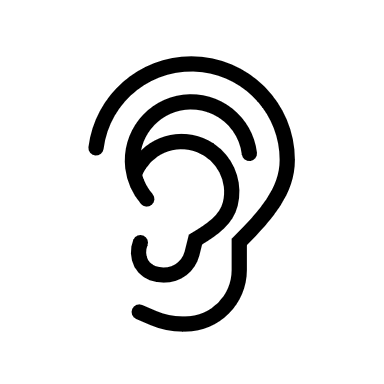 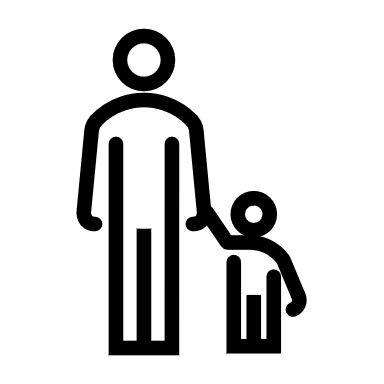 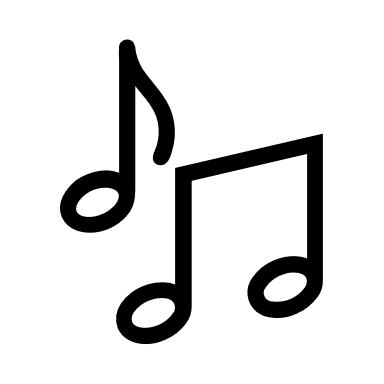 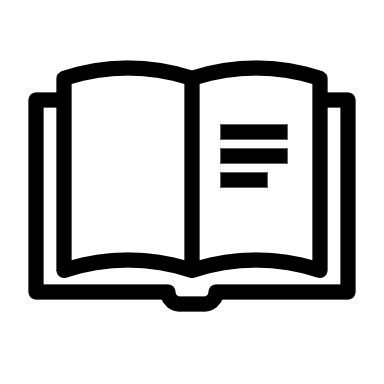 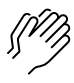 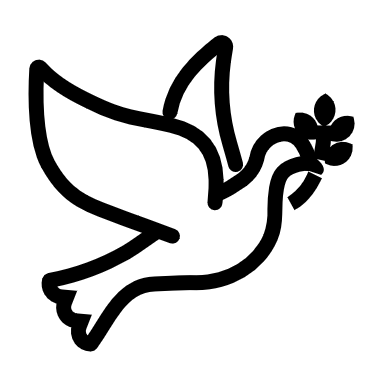 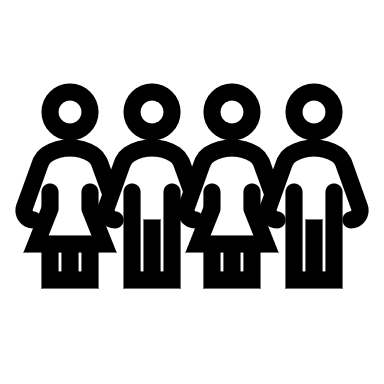 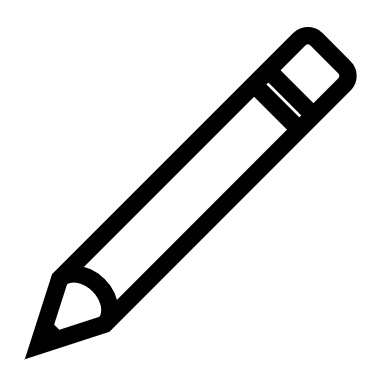 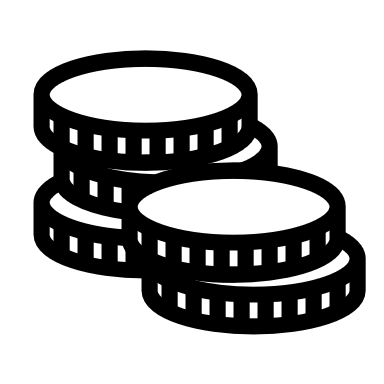 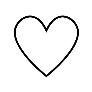 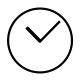 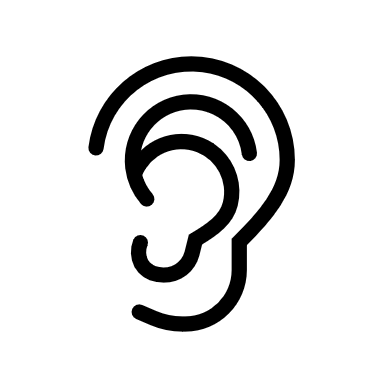 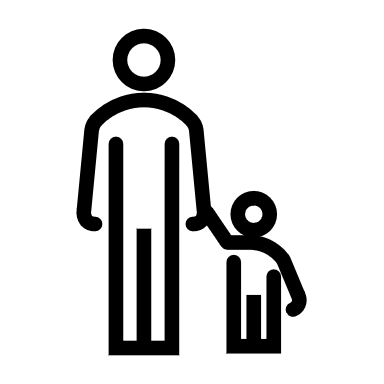 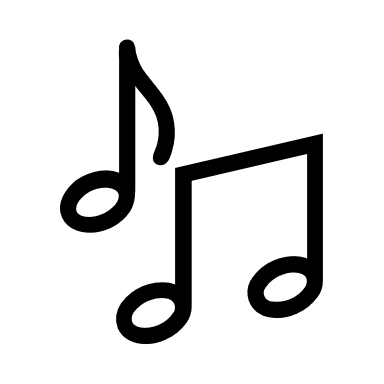 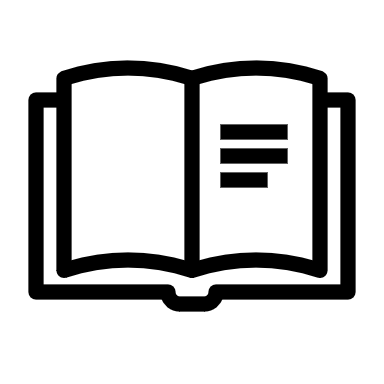 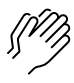 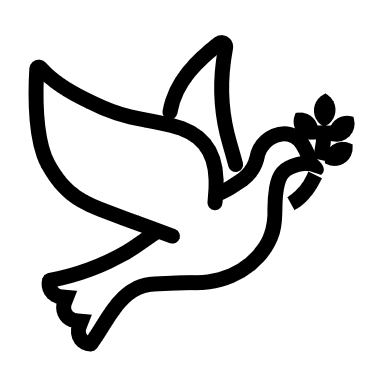 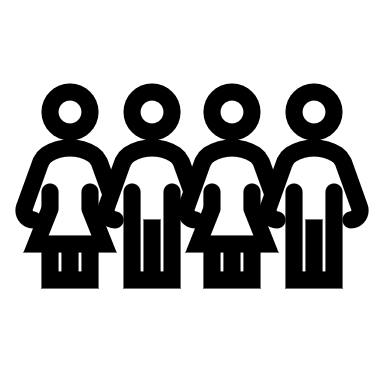 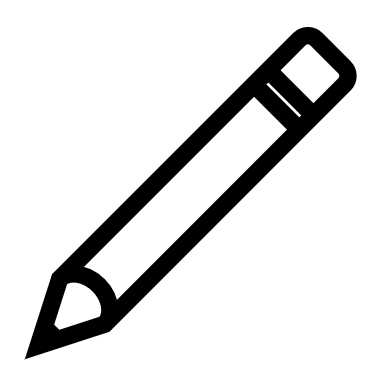 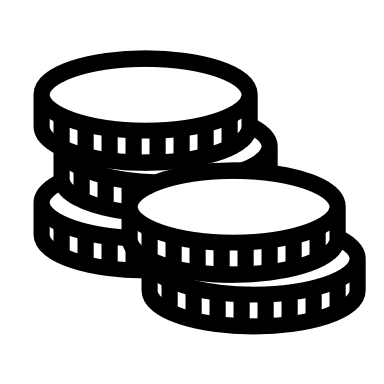 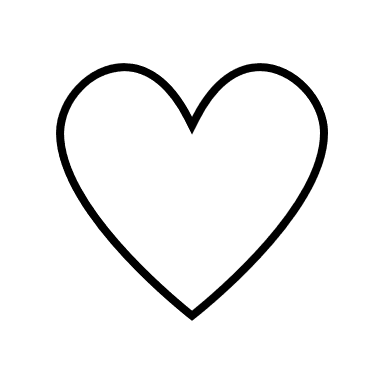 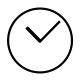 (Kids – use your worship packet and the tools listed at the end of the bulletin to do all these things.)Southminster Presbyterian Church 11th Sunday after Pentecost or the 74th Sunday of CovidAugust 8, 20219:30 a.m. Find the link for the service on one of these sites:1) our Facebook page: https://www.facebook.com/SouthminsterGlenEllyn/
2) our web site: https://www.southminsterpc.org/worship-videos
3) our YouTube channel:
https://www.youtube.com/channel/UCPgWICngOvkmR1OXgCG_wiA/videosIf the video feed is interrupted during the service, we will continue to record and then post the full video on Facebook and our web site as soon as possible.   1	Gathering Music:  	Come, Ye Disconsolate; Healer of Our Every Ill; 
           	Shall Tribulation or Distress; O, Save Me, God, and Hear My Cry;
 		 O Love That Wilt Not Let Me Go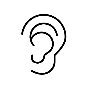 Our slideshow today is “Of Birds and Nature; Meet Arthur Shippee, again.”  2	Welcome and Announcements 3 	Lighting the Candles       	(2 Corinthians 5:17)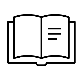 So if anyone is in Christ, there is a new creation: everything old has passed away; see, everything has become new!  4	Prelude 	 5	Call to Worship  	   	 (Psalm 34:1-8)	Leader:	I will bless the Lord at all times; God's praise shall continually be in my mouth.	People:	My soul makes its boast in the Lord; let the humble hear and be glad.	Leader:	I sought the Lord, and God answered me, and delivered me from all my fears.	All:	O taste and see that the Lord is good; happy are those who take refuge in him. 6	Hymn 12:           Immortal, Invisible, God Only Wise      (verse 1)           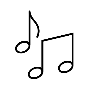 Immortal, invisible, God only wise,In light inaccessible hid from our eyes,Most blessed, most glorious, the Ancient of Days,Almighty, victorious, thy great name we praise. 7	Prayer of Confession: 		O God, almighty and just, forgive us, for we have sinned in thought, word, and deed. We have not followed your commandments of life but have wandered after our own wills into darkness. You see also the secret sins that mar us unawares. O Lover of souls, bring these hidden faults before us, so that we may know them truly and reject them firmly. According to your gracious mercy, cleanse us from all our sins, both plain and hidden, and strengthen us to follow in your way. We ask this in the name of Jesus Christ, who is both Savior and Lord. Amen.           	(Time of silence for personal prayer and confession)    	 8	Declaration of the Grace of God/Assurance of Pardon    	(Titus 3:4-6, NRSV, edited)	Leader:	Through the loving kindness of God our Savior, we are saved.	People:	Not by our righteousness, but by God’s mercy.	Leader:	The Holy Spirit has been poured on us through Jesus Christ.	People:	We are forgiven!	All:	Thanks be to God! 9	Response 288:  	Spirit of the Living God   (sing 2 times)    Spirit of the living God, fall afresh on me.Spirit of the living God, fall afresh on me.Melt me; mold me; fill me; use me.Spirit of the living God, fall afresh on me.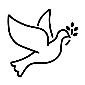 10	The Passing of the Peace                                11	Word with Children 		 	For children worshiping in the sanctuary, please stay with your families during the Word
 	with Children. When our Covid rules change, we will welcome you back up front.12	Prayer for Illumination     13    Scripture Lessons: Job 40:1-9; 42:1-7                                          Mark 13:32-3714    Sermon:  	Misunderstandings of Biblical Proportions: 
                                   “Patient Job? Faithful Job?”                              Rev. Arthur Shippee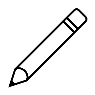 Children, as you listen to the sermon, you may want to choose an activity 
from the children’s packet that will help you think about what you hear in the sermon.15	Saying What We Believe/Affirmation of Faith  (unison)	  			The Apostles’ Creed [Ecumenical]I believe in God, the Father almighty, creator of heaven and earth.I believe in Jesus Christ, God’s only Son, our Lord, who was conceived by the Holy Spirit, born of the Virgin Mary, suffered under Pontius Pilate, was crucified, died, and was buried; he descended to the dead. On the third day he rose again; he ascended into heaven, he is seated at the right hand of the Father, and he will come to judge the living and the dead.I believe in the Holy Spirit, the holy catholic Church, the communion of saints, the forgiveness of sins, the resurrection of the body, and the life everlasting. Amen.16	Hymn 32: 	I Sing the Mighty Power of God   (verses 1, 3)        I sing the mighty power of God that made the mountains rise,That spread the flowing seas abroad and built the lofty skies.I sing the wisdom that ordained the sun to rule the day.The moon shines full at God’s command, and all the stars obey.There’s not plant or flower below but makes thy glories known.And clouds arise, and tempests blow, by order from thy throne,While all that borrows life from thee is ever in thy care,And everywhere that we can be, thou, God, art present there.17	Prayers of the People and the Lord’s Prayer    		Leader:	Lord, in your mercy, 		People:	hear our prayers.   The Lord’s Prayer:Our Father who art in heaven, hallowed be thy name. Thy kingdom come, 
thy will be done, on earth as it is in heaven. Give us this day our daily bread; 
and forgive us our debts, as we forgive our debtors; and lead us not into
temptation, but deliver us from evil. For thine is the kingdom and the power 
and the glory, forever. Amen.Children, draw or write something you would like to say to God in prayer this morning. 
If you want to share it with the church, you may also leave a message 
on the church phone line.Offering of Ourselves and Our Gifts18	Offertory:            	Concerto de Aranjuez                                                  Joaquin Rodrigo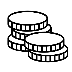 19	*Doxology 		Hymnal #606Praise God, from whom all blessings flow;Praise Him all creatures here below;Praise Him above, ye heavenly host;Praise Father, Son, and Holy Ghost. Amen.20	Prayer of Thanksgiving and Dedication  21	Hymn 30: 	O God, in a Mysterious Way   (verses 1, 4)  O God, in a mysterious way great wonders you perform.You plant your footsteps in the sea, and ride upon the storm.Our unbelief is sure to err and scan your work in vain.You are your own interpreter, and you will make it plain.22	Charge and Benediction                                              	Leader:	Now go and serve the Lord,
  	People: 	For we are blessed to be a blessing! 
                   All:    Alleluia! Amen!23	Postlude    Participants and Technical CrewRev. Wendy Boden, Rev. Arthur Shippee                                   Liturgist: Blair NelsonMusicians: Tom Anderson, David KozichWorship Associate: David KozichTech support: Ron Birchall, Steve Henkels, Chris Kozich, Blair NelsonThe flowers today are given in gratitude for the anthems from the virtual choir during the pandemic and especially for the work of Paul and Linda Jeziorski in coordinating it all. Good Morning to our Children:To complete all the activities in this worship folder you will need:ears to heara mouth to sing  hands to foldeyes to read a brain to think  a worship kit including:something to color with – crayons, markers or colored pencilssomething to write with, like a pen or pencilsomething to write on, like a table or a clipboardscissors and tape  If you would like a worship kit for your child, please contact Pastor Wendy (wendy@southminsterpc.org) and one will come to you!A Guide to Our Worship SymbolsQuotations for our Worship Symbols Guide are taken from Our Order of Worship by Teresa Lockhart Stricklen, Associate for Worship, Presbyterian Church (USA), found at https://www.pcusa.org/site_media/media/uploads/theologyandworship/pdfs/order_of_worship_brochure_dec_2008.pdf. Edited.We listenWe pass the peaceWe read alongWe give our offering of time, talent and treasureWe standWe sing if we are at homeWe prayWe respondWe participate
 in the Word 
with ChildrenWe listen: “Basically, the sermon is God’s dynamic, eternal Word spoken to us in such a way that we might hear what God has to say to us and be encouraged to follow the Lord 
in faith.  We pass the peace: “…We greet one another with the peace of Christ as common forgiven sinners. As we are forgiven, so we forgive. This is also a good time to reconcile with those family members who drove us crazy trying to get to church on time, church members with whom we have tensions, or people we're not so happy to see.”We read along: “God’s Word comes to us in many ways—through scripture, special music, sermons. Listen for God's eternal Word addressing you with good news about the Lord’s love for you and all people.”We give our offering of time, talent, and treasure: “This is the time when we give ourselves, all that we are, and all that we have, to God’s service. As a symbol of what is of value to us, we make an offering… to promote the gospel.”We stand: “We stand as a way of saying, “This is where I stand,” and as a way of standing in continuity with the people of God of ages past…”We sing: “…We sing praise with hearts and minds (even if that's a little out of tune), just enjoying God for who God is. As we open up the pathways of breath to sing praise, we make space for the Spirit breath to fill us.” Even if we simply listen and read the words, we are praising God.We pray: The first thing we do is pray—for our world, the church, other people, and ourselves. The prayer is our prayer as a church. One person may pray for us, but we are all praying together as one in our hearts, continuing Christ’s ministry of prayer for the world.”We respond: Responding by writing or drawing helps us remember what we are hearing and is a chance to express our beliefs.We participate in the Word with Children: It is called the Word WITH Children because the whole church is invited to listen with the fresh, faith-filled ears of children to the proclaimed message.